Обобщен блоков алгоритъм:Описание на използваните модули (функции):trip.h – Функции нужни за обработката на структурата Tripint menu() – извеждане на опциите за обработка на структуратаreturn – choice, с който се указва коя опция да се изпълниstruct node* addTrip(struct node *head) – добавяне на екскурзия в списъкаhead – указател към началото на структуратаreturn – head , указател към началото на създадения списък Trip getData (struct node *head) – въвеждане на информация за екскурзия от потребителяhead – указател към началото на структуратаreturn – data, въведената информация за екскурзията int unique (struct node *head, char *str) – проверява дали въведения уникален код вече съществува в списъкаhead – указател към началото на структуратаstr – указател към  въведения уникален кодreturn –  0, ако уникалният код вече съществува в списъка или 1, ако го няма в негоint correctDate (int day, int month, int year) – проверява дали въведената от потребителя дата е валиднаday – въведеният ден от потребителяmonth – въведеният месец от потребителяyear – въведената година от потребителяreturn –  0, ако датата е невалидна или 1, ако  еvoid printList (struct node *head) – извежда на екрана списъка с всички екскурзииhead – указател към началото на структуратаvoid printLongestTrip (struct node *head) -  извежда на екрана най-дългата екскурзияhead – указател към началото на структуратаvoid printExpiredTrips (struct node *head) – извежда на екрана всички екскурзии с изтекла дата на заминаванеhead – указател към началото на структуратаstruct node* deleteItem(struct node *head) – изтриване на данните за екскурзия с посочен уникален кодhead – указател към началото на структуратаreturn – head , указател към началото на създадения списък void saveListToFile(struct node *head) – записване на списъка в двоичен файлhead – указател към началото на структуратаstruct node *readFile(struct node **head) – прочитане на двоичен файл и добавяне на информацията му към списъкаhead – указател към началото на структуратаreturn – head, указател към началото на прочетения списък Общо описание за функциониране на програмата (вход/изход)Когато се стартира програмата, се показва менюто с опциите и на потребителя се предоставя възможност да избере желаното. В менюто се включват следните обработки: добавяне и изтриване на екскурзия, отпечатване на най-дългата и на всички изтекли екскурзии, както и извеждане на целия списък и прочитане на двоичен файл. Когато се въвеждат екскурзии се проверява всяка информация, която се въведе (проверка за дублиране на уникалния код, валидност на датата и т.н.). При извеждане на екскурзиите с изтекъл срок на заминаване, потребителят указва датата, проверяват се датите на всички екскурзии от списъка и отпечтва само тези, които са изтекли, а когато се изисква да се изведе най-дългата екскурзия се обхождат всички и се сравняват продължителностите им. При възможността за изтриване на екскурзия се въвежда уникален код проверява се целият списък за съвпадение с въведеното и ако има такова екскурзията се изтрива.Листинг на изходния код на програмата:header.h/** Including libararies and defining global variables*/#include<stdio.h>#include<stdlib.h>#include<string.h>#include<ctype.h>#include<math.h>#define MAX 50char fileName[MAX];typedef struct{    char id[MAX];    int day;    int month;    int year;    int duration;    float price;}Trip;struct node{    Trip data;    struct node *next;};/** Showing menu's options** @return entered choice*/int menu();/** Adding trip to list** @return the head of the list*/struct node* addTrip(struct node *head);/** Entering data for a trip** @return entered data*/Trip getData (struct node *head);/** Checking for unique ID** @return 0 if ID already exist or 1 if it is not in the list*/int unique (struct node *head, char *str);/** Checking date** @return 0 if date is incorrect or 1 if it is correct*/int correctDate (int day, int month, int year);/** Printing data for all trips** @return none*/void printList (struct node *head);/** Printing data for longest trip** @return none*/void printLongestTrip (struct node *head);/** Printing data for expired trips** @return none*/void printExpiredTrips (struct node *head);/** Deleting trip from list** @return the head of the list*/struct node* deleteItem(struct node *head);/** Saving the list to file** @return none*/void saveListToFile(struct node *head);/** Reading data from file** @return head pointer*/struct node *readFile(struct node **head);main.c#include"header.h"int main(){       int choice;    struct node *head;    head=NULL;    do{        system("cls");        choice=menu();        switch(choice){            case 1:{                head=addTrip(head);                saveListToFile(head);                break;            }                        case 2:{                printList(head);                break;            }            case 3:{                printLongestTrip(head);                break;            }            case 4:{                printExpiredTrips(head);                break;            }            case 5:{                head=deleteItem(head);                break;            }            case 6:{                head=readFile(&head);                break;            }        }    system("PAUSE");    }while(choice!=0);    return 0;}trip.c#include "header.h"int menu(){       int choice;    fflush(stdin);    printf("_____________________________\n");    printf("| 1.Add a trip.              |\n");        printf("| 2.Print list.              |\n");    printf("| 3.Print Longest trip.      |\n");    printf("| 4.Print expired trips.     |\n");    printf("| 5.Delete an item.          |\n");      printf("| 6.Read the list from file. |\n");     printf("| 0.Exit                     |");    printf("\n|____________________________|\n");      printf("\nChoice: ");    scanf("%d",&choice);    printf("\n");    return choice;}struct node* addTrip(struct node *head){    struct node *newNode;    newNode=(struct node *)malloc(sizeof(struct node));    if(!newNode){        printf("\n-->Cannot allocate memory!<--\n\n");        exit(1);    }    newNode->data=getData(head);    newNode->next=head;    head=newNode;    return head;}Trip getData(struct node *head){    Trip data;    fflush(stdin);    do{        printf("\nEnter ID : ");        scanf("%s",data.id);    }while(!unique(head,data.id));    fflush(stdin);    do{        printf("\nEnter day : ");        scanf("%d",&data.day);           printf("\nEnter month : ");        scanf("%d",&data.month);        printf("\nEnter year : ");        scanf("%d",&data.year);    }while(!correctDate(data.day,data.month,data.year));    fflush(stdin);    do{         printf("\nEnter duration : ");        scanf("%d",&data.duration);        if (data.duration<1){              printf("\n-->Wrong duration<--\n");        }    }while(data.duration<1);    fflush(stdin);       do{        printf("\nEnter price : ");        scanf("%f",&data.price);        if (data.price<1){              printf("\n-->Wrong price<--\n");        }    }while(data.price<1);    return data;}int unique(struct node *head,char *str){	struct node *current=NULL;    current=head;    while(current){        if(strcmp(current->data.id,str)==0){            printf("\n-->The ID already exist in the list!<--\n");            return 0;        }        current=current->next;    }    return 1;}int correctDate(int day, int month, int year){    if (year<1){        printf("\n-->Wrong year!<--\n");        return 0;         }    else{        if (year%4==0){                   if(month<1||month>12){                            printf("\n-->Wrong month!<--\n");                              return 0;                    }                       else if (month==1||month==3||month==5||month==7||month==8||month==10||month==12){                                                                                  if (day>31||day<1){                                    printf("\n-->Wrong day!<--\n");                                      return 0;                                   }                            else {                                    return 1;                               }                   }                   else if(month==2){                            if(day>29||day<1){                                    printf("\n-->Wrong day!<--\n");                                                 return 0;                              }                            else{                                    return 1;                            }                   }                            else{                        if (day>30||day<1){                                    printf("\n-->Wrong day!<--\n");                                      return 0;                               }                        else{                             return 1;                        }                   }                          }                              else{                   if(month>12||month<1){                            printf("\n-->Wrong month!<--\n");                               return 0;                                             }                   else if (month==1||month==3||month==5||month==7||month==8||month==10||month==12){                            if (day<1||day>31){                                    printf("\n-->Wrong day!<--\n");                                      return 0;                                 }                            else {                                    return 1;                                 }                   }                   else if(month==2){                            if(day<1||day>28){                                    printf("\n-->Wrong day!<--\n");                                      return 0;                                   }                            else{                                    return 1;                            }                   }                            else {                        if (day<1||day>30){                                       printf("\n-->Wrong day!<--\n");                                      return 0;                          }                        else{                             return 1;                        }                   }            }    }}void printList (struct node *head){    struct node *current;    current=head;    while(1){        if(!current){            printf("\n-->The list is emtpy!<--\n\n");            break;        }        printf ("\nList data: \n");        printf ("___________________");        while(current){            printf ("\nID : %s",current->data.id);            printf ("\nDate : %02d.%02d.%04d",current->data.day,current->data.month,current->data.year);            printf ("\nDuration : %i",current->data.duration);            printf ("\nPrice : %.2f $",current->data.price);            current=current->next;        }        printf ("\n___________________\n\n");        break;    }}void printLongestTrip (struct node *head){    struct node *current, *longestTrip;    int max=0;    current=head;    while(1){        if(!current){            printf("\n-->The list is emtpy!<--\n\n");            break;        }        while (current){            if(current->data.duration>max){                 max=current->data.duration;                 longestTrip=current;                            }            current=current->next;        }        printf ("\nThe longest trip data: ");        printf ("\n___________________");        printf ("\nID : %s",longestTrip->data.id);        printf ("\nDate : %02d.%02d.%04d",        longestTrip->data.day,longestTrip->data.month,longestTrip->data.year);        printf ("\nDuration : %i",longestTrip->data.duration);        printf ("\nPrice : %.2f $",longestTrip->data.price);        printf ("\n___________________\n\n");        break;    }     }void printExpiredTrips (struct node *head){     struct node *current;     int day, month, year, f;     f=0;     do{         printf("\nEnter day : ");             scanf("%i",&day);         printf("\nEnter month : ");         scanf("%i",&month);         printf("\nEnter year : ");         scanf("%i",&year);     }while(!correctDate(day,month,year));     current=head;     while(1){              if(!current){                    printf("\n-->The list is emtpy!<--\n\n");                    break;              }              printf ("\nThe expired trips: ");              printf ("\n___________________________________");              while (current){                    if(current->data.year<=year){                             if(current->data.month<=month){                                    if (current->data.day<=day){                                            printf ("\nID : %s",current->data.id);                                            printf ("\nDate : %02d.%02d.%04d",current->data.day,current->data.month,current->data.year);                                            printf ("\nDuration : %i",current->data.duration);                                            printf ("\nPrice : %.2f $",current->data.price);                                            f=1;                                    }                             }                    }                    current=current->next;                              }              if(f==0){                       printf("\n-->There are not expired trips!<--");              }              printf ("\n___________________________________\n\n");              break;     }           }struct node *deleteItem(struct node *head){       char word[MAX];	struct node *previous=NULL;	struct node *current=head;	int f=0;	fflush(stdin);    if(head==NULL){          printf("\n-->The list is empty!<--\n\n");          return 0;    }    printf("\nEnter ID : ");    scanf("%s",word);    	 for(current=head;current!=NULL;previous=current,current=current->next){                  if(strcmp(current->data.id,word)==0){                          f=1;                          if(previous==NULL){                                 head=current->next;                          }                          else{                                 previous->next=current->next;                          }                          free(current);                  }        }    if(f==1){        printf("\n-->The item was deleted!<--\n\n");    }    else {        printf("\n-->The item is not in the list!<--\n\n");    }    return head;}void saveListToFile(struct node *head){       FILE *fp;    struct node *current;    printf("\nEnter a name of the file : ");    scanf("%s",fileName);    current=head;    fp=fopen(fileName,"wb");    while (1){           if(head==NULL){                printf("\n-->The list is empty!<--\n");                break;           }           if(fp==NULL){                printf("\n-->The file doesn't exist!<--\n");                break;           }           while(current!=NULL){                fwrite(&current->data,sizeof(current->data),1,fp);                current=current->next;           }           printf("\n-->The data was saved!<--\n\n");           break;    }    fclose(fp);}struct node *readFile(struct node **head) {    FILE *fp;    char fName[MAX];    struct node *current;    printf("\nEnter a name of the file : ");    scanf("%s",fName);    fp=fopen(fName,"rb");    if(fp==NULL){           printf("\n-->Can not find a file!<--\n\n");    }    else{           do{                current=(struct node*)malloc(sizeof(struct node));                current->next=NULL;                if(!(fread(&(current->data), sizeof(current->data),1,fp))){                    break;                }                current->next=*head;                *head=current;           }while(1);     printf("\n-->The data was read!<--\n\n");    }    fclose(fp);    return *head;} Контролни примериВъвеждане на екскурзия: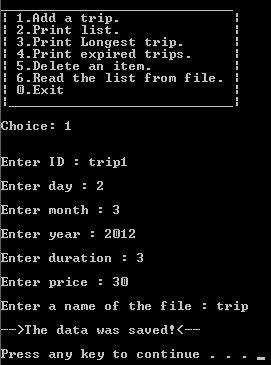 Показване на целия списък: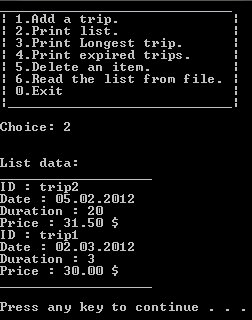 Показване на най-дългата екскурзия: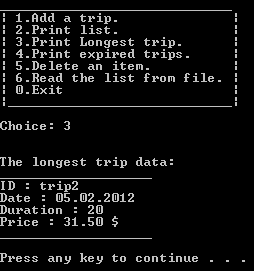 Извеждане на изтеклите екскурзии: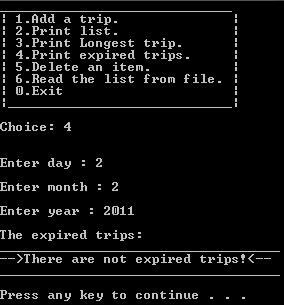 Изтриване на елемент от списъка: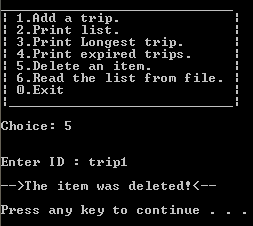 Прочитане на файл: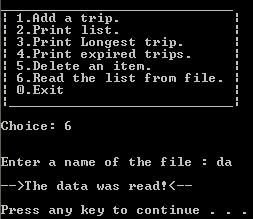 